Консультация для родителей: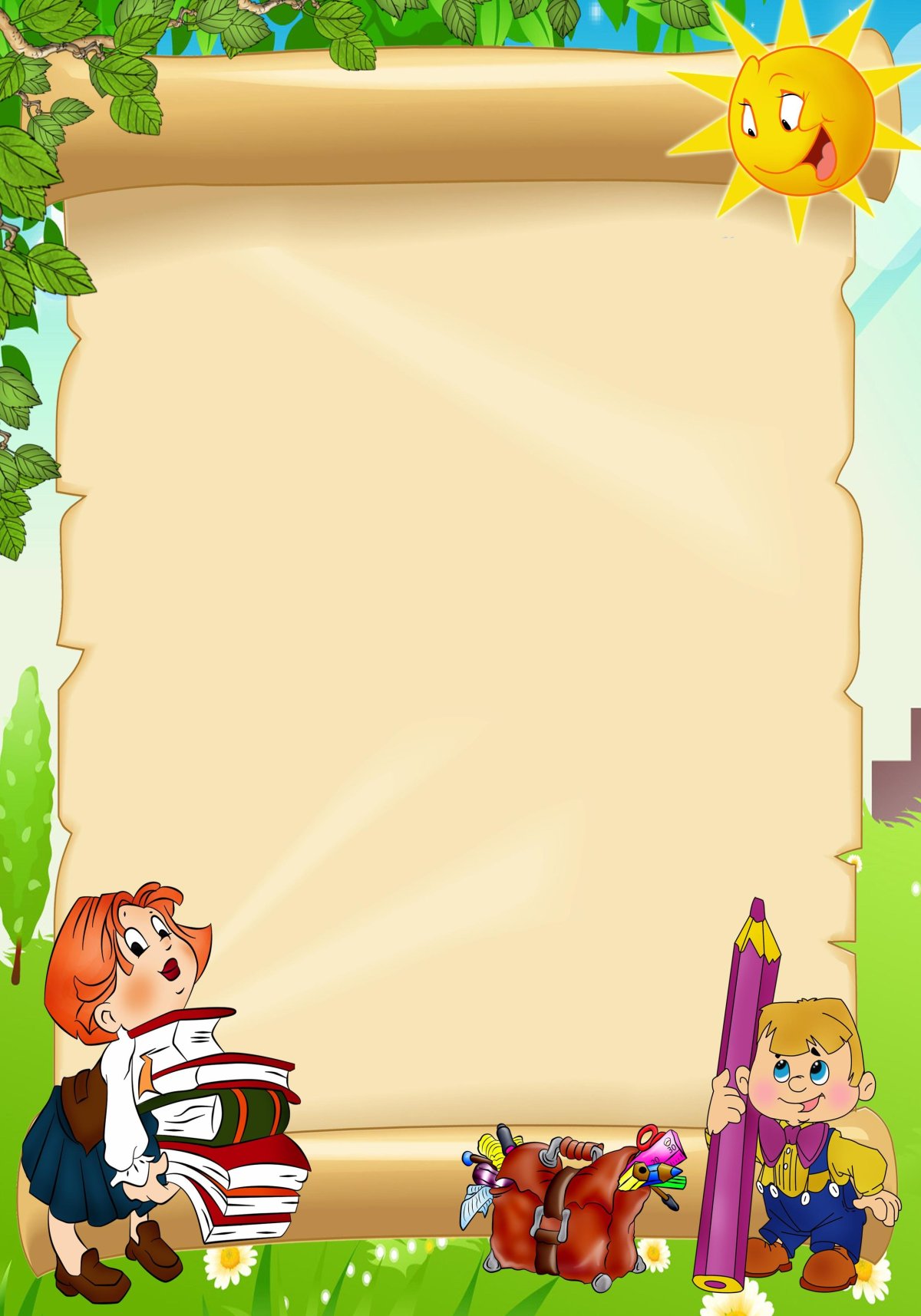 «Когда надо идти к логопеду?»Вам следует обратится к логопеду, если:До 2х лет у ребенка не появилась речь (ребенок молчит) или словарь ребенка составляет не более 10 слов.Квалифицированный специалист-логопед умеет стимулировать появление речи «неговорящих» детей.Ребенок старше 4х лет не произносит правильно какие-то звуки. К этому времени у малыша полностью сформирована фонетическая система, поэтому проблем быть не должно.Ребенок начал повторять звуки, слоги, слова(заикается)Ребенок старше 6 лет не запоминает стихи не может пересказать текст, нарушает структуру слов.Возможные причины нарушений:- Негативные факторы в период беременности и родов.- «Педагогическая запущенность».- Ребенок по разным причинам не получает достаточного внимания к себе.- Перинатальная энцефалопатия.- Анатомические особенности челюстно-лицевого аппарата.- Сосание пальца.- Снижение слуха.- Наследственные факторы.- Различные по происхождению поражения головного мозга до/во время или после родов, частые болезни, инфекции, травмы.